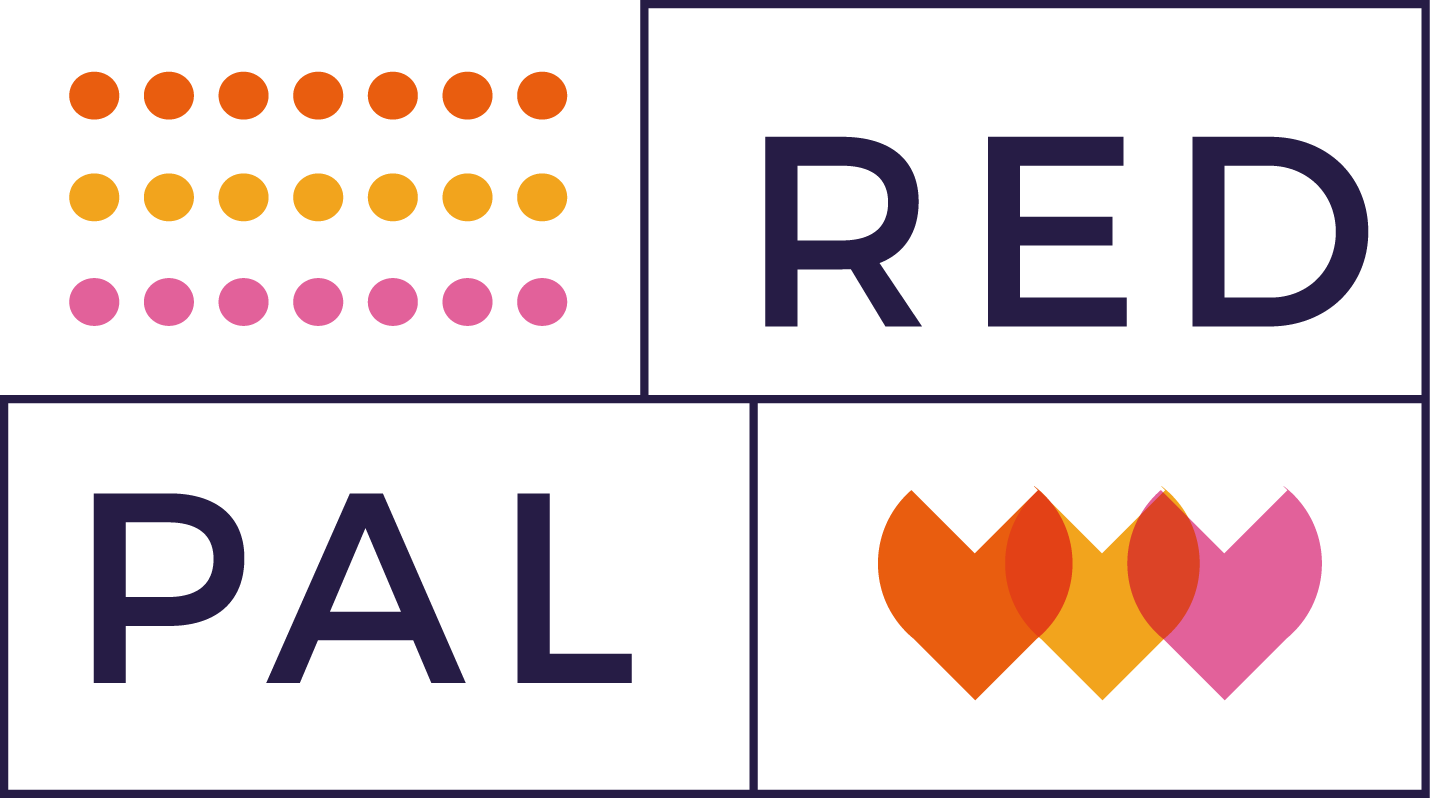 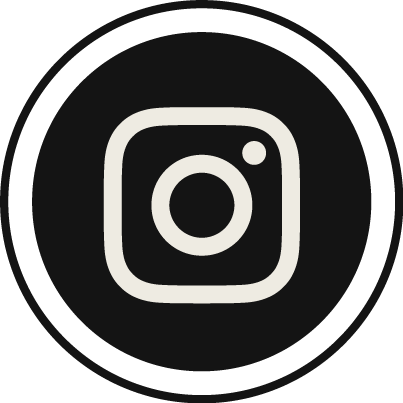 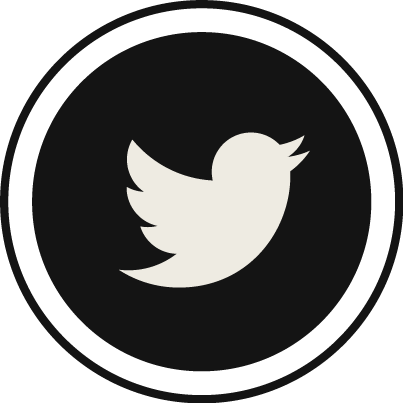 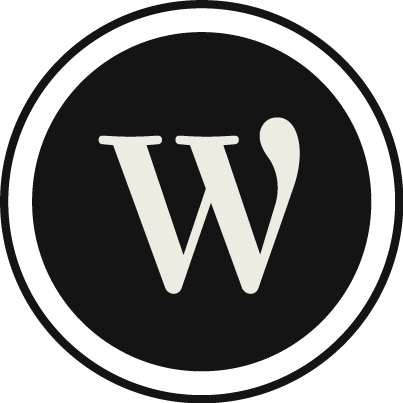 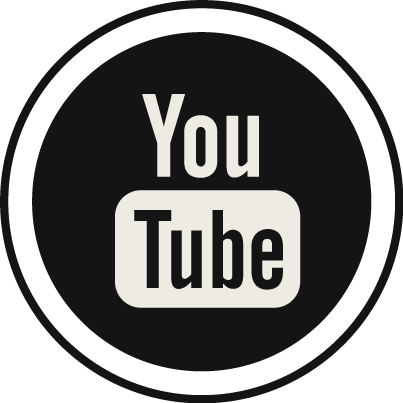 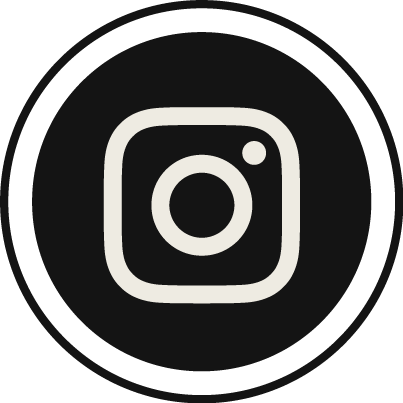 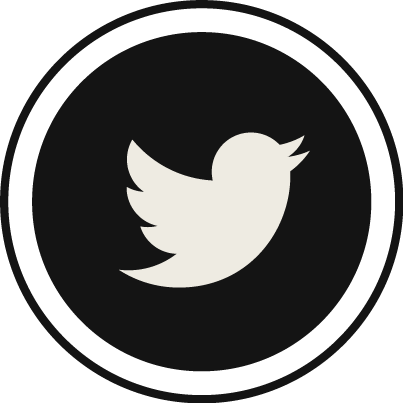 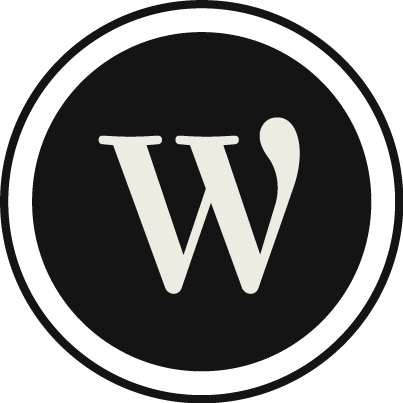 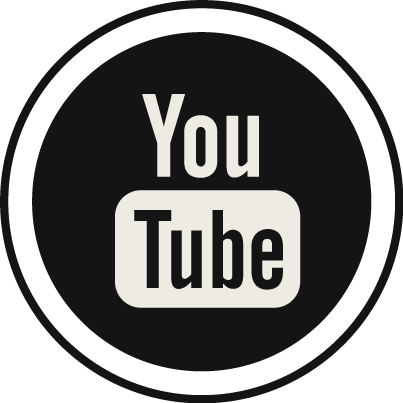 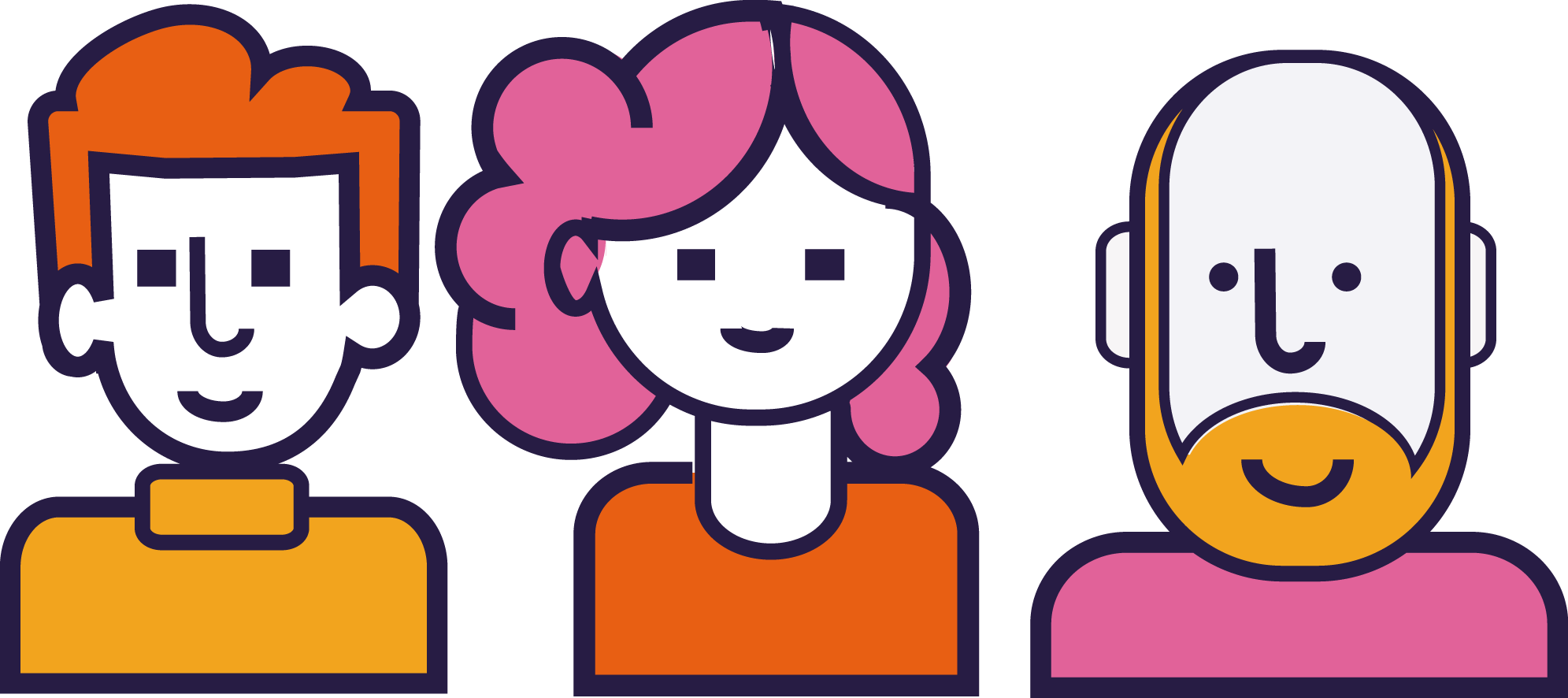 ATENCIÓN A LAS NECESIDADES ESPIRITUALES:ELEMENTO CLAVE PARA EL ALIVIO DEL SUFRIMIENTOTú que lees estas palabras eres espiritual. Yo que las escribo, soy espiritual. Todas las personas por el simple hecho de serlo, somos espirituales. La espiritualidad afecta a lo más íntimo de la existencia humana y en concreto, a la relación que toda persona mantiene con lo ABSOLUTO, nos distingue de otros seres que sí tienen dimensión física, psíquica y social pero carecen de la dimensión espiritual.Debe sostenerse que las diferencias nos nutren y nos complementan, que respeta la libertad más absoluta no admitiendo la clasificación de “mejores y peores”. La espiritualidad pretende abrir los ojos a la humanidad a un mundo que da valor a lo importante y esencial y no a lo superfluo. La religiosidad supone sólo un aspecto más de ese todo que representa la Espiritualidad, pudiendo estar presente o no. La Espiritualidad pertenece al dominio interior de la persona, a su conciencia, a la percepción de uno mismo en el universo y en la que se conjugan: creencias, valores e ideales.Por regla general, la espiritualidad se halla presente en la vida cotidiana de forma oculta, como una fuerza silenciosa, una inspiración y una orientación que actúa en el trasfondo, pero cuando lo “normal o cotidiano” desaparece para dar paso al conocimiento de que la persona afronta el final de su vida, en ocasiones, entra en la consciencia personal como una presencia ineludible que de alguna manera “exige” ser definida mediante una profunda reflexión para dar sentido a su existencia.La Espiritualidad se caracteriza por la capacidad de búsqueda del sentido de la vida, de tener confianza y coraje, de amar y perdonar, de ver más allá de las circunstancias, de saber estar, de buscar la felicidad y capacita a las personas a sentirse colmadas, esperanzadas y serenas incluso en medio de la adversidad y ayuda a trascender el Sufrimiento.Experimenta la espiritualidad quien se emociona con una melodía que lo transporta a su juventud, quien contempla la belleza de una puesta sol, quien se siente querido y respetado por los suyos, quien lucha por una injusticia, quien ayuda a los demás, quien reza una oración, quien cultiva la amistad, quien se emociona ante una fotografía de su familia, quien se entrega por amor, quien actúa según la voz de la conciencia, quien corre detrás de un sueño, quien se retira al final del día con el sentimiento del deber cumplido, quien encuentra una mano amiga para no irse solo a la sombra del tiempo.Las situaciones de Sufrimiento, la enfermedad grave, el final de la vida, son momentos de intensa necesidad espiritual, momentos de preguntas radicales “¿Por qué a mí?, “¿Qué sentido tiene mi vida? “¿Qué hay después de la muerte?” Los Cuidados Paliativos deben explorar y atender estas necesidades, elemento clave para aliviar y trascender el sufrimiento.Más allá de las razas, de las religiones, de la cultura o de la condición económica, educativa y social debe de ser parte de la tarea y del objetivo de la atención integral de Cuidados Paliativos a paciente y/o familias que lo demanden. La espiritualidad no debe de ser el patrimonio de algunos elegidos, sino transitable por todos. Una nueva dimensión de lo humano que enfrenta al caos del miedo.La Espiritualidad cambia la realidad. La Espiritualidad nos hace ver la realidad no con los ojos, sino a través del corazón. Y cuando vemos con el corazón podemos ver en la enfermedad: una persona; en la fragilidad: el origen de la compasión; en la llamada del enfermo: un oportunidad de ayuda; en una herida: una unión; en una pérdida: un encuentro; en el sufrimiento: un sentido.El mundo de la relación de los individuos con lo INTANGIBLE, con lo TRASCENDENTE, con lo que sabemos o intuimos como FUNDAMENTAL y ESENCIAL, vive en lo más íntimo de cada persona.Afrontar las necesidades espirituales, reconocer y comprender que existe una vida interior para transformar a la persona que culmina su vida, es apoyar, para dar sentido incluso a la experiencia de enfermar y de morir.